附件5三格式化粪池参考设计方案（图一）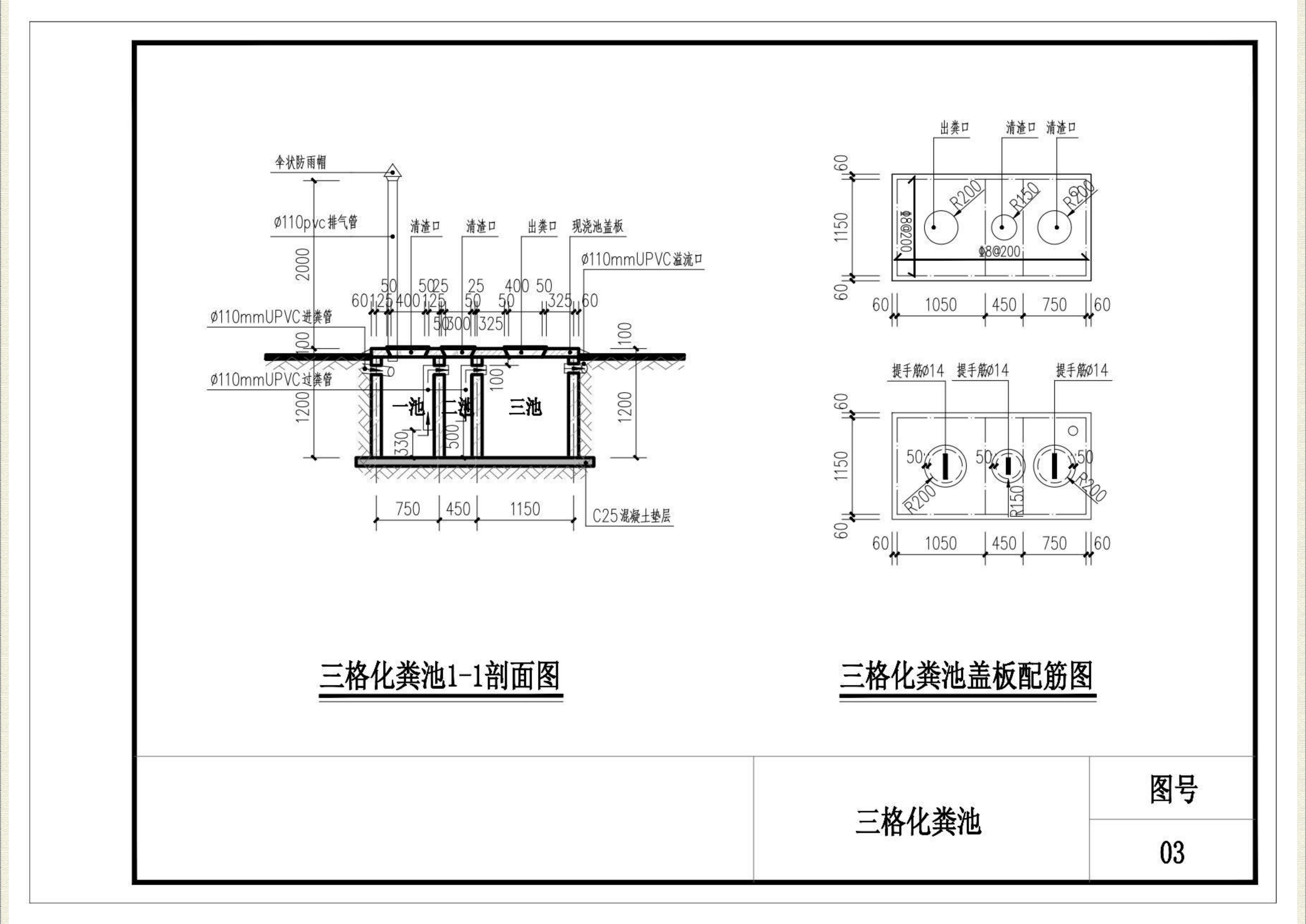 三格式化粪池参考设计方案（图二）三格式化粪池参考设计方案（图二）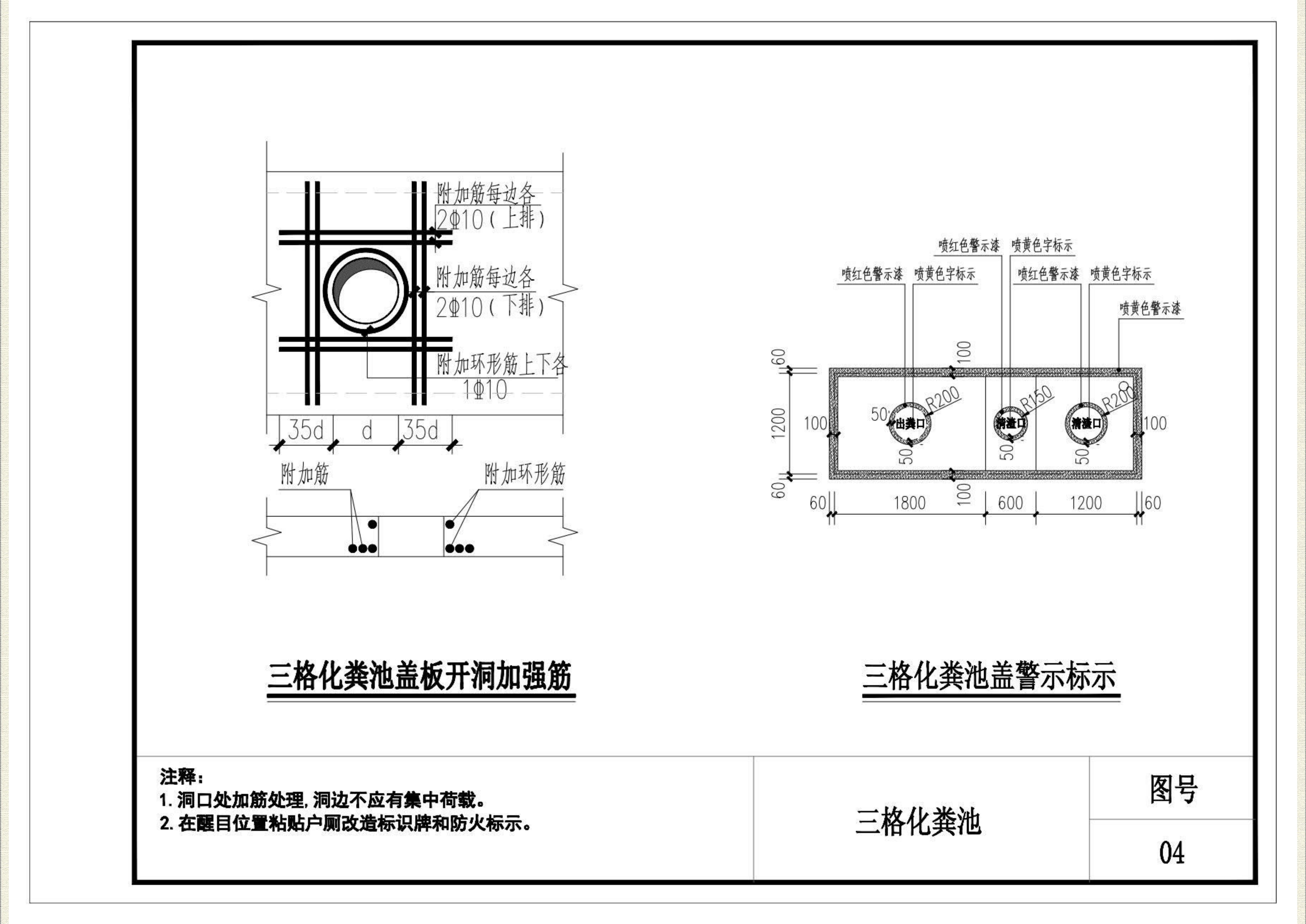 